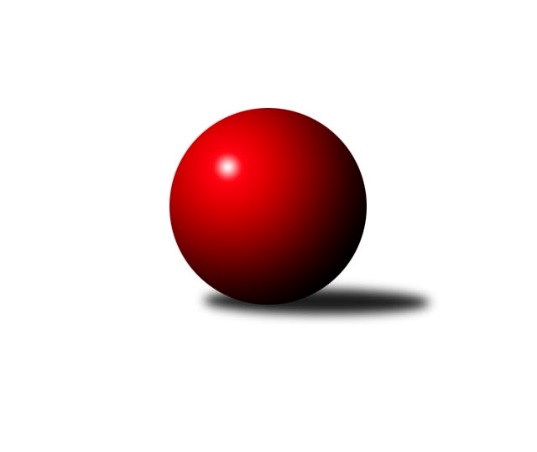 Č.23Ročník 2019/2020	11.3.2020Nejlepšího výkonu v tomto kole: 1564 dosáhlo družstvo: TJ Nový Jičín˝C˝Meziokresní přebor - Nový Jičín, Přerov, Vsetín 2019/2020Výsledky 23. kolaSouhrnný přehled výsledků:TJ Nový Jičín˝C˝	- TJ Spartak Bílovec˝B˝	5:1	1564:1520	5.0:3.0	11.3.TJ Nový Jičín˝B˝	- KK Lipník nad Bečvou˝C˝	0:0	0:0	0.0:0.0	12.3.Kelč˝B˝	- KK Hranice 	0:0	0:0	0.0:0.0	12.3.TJ Odry C	- TJ Frenštát pod Radhoštěm 	0:0	0:0	0.0:0.0	13.3.Tabulka družstev:	1.	KK Hranice	22	17	1	4	99.0 : 33.0 	113.0 : 63.0 	 1606	35	2.	TJ Odry C	21	14	1	6	82.5 : 43.5 	98.0 : 70.0 	 1534	29	3.	KK Lipník nad Bečvou˝C˝	21	11	2	8	65.5 : 60.5 	92.5 : 75.5 	 1508	24	4.	TJ Spartak Bílovec˝B˝	23	11	1	11	74.0 : 64.0 	97.5 : 86.5 	 1542	23	5.	TJ Frenštát pod Radhoštěm	22	9	1	12	55.5 : 76.5 	78.0 : 98.0 	 1492	19	6.	Kelč˝B˝	21	8	1	12	54.5 : 71.5 	72.0 : 96.0 	 1508	17	7.	TJ Nový Jičín˝B˝	22	6	2	14	46.0 : 86.0 	74.0 : 102.0 	 1490	14	8.	TJ Nový Jičín˝C˝	22	6	1	15	45.0 : 87.0 	71.0 : 105.0 	 1483	13Podrobné výsledky kola:	 TJ Nový Jičín˝C˝	1564	5:1	1520	TJ Spartak Bílovec˝B˝	Josef Tatay	 	 207 	 210 		417 	 1:1 	 409 	 	209 	 200		Michal Kudela	Jan Schwarzer	 	 176 	 206 		382 	 2:0 	 364 	 	165 	 199		Milan Binar	Nikolas Chovanec	 	 207 	 177 		384 	 0:2 	 394 	 	210 	 184		Přemysl Horák	Adam Hlásný	 	 196 	 185 		381 	 2:0 	 353 	 	180 	 173		Ota Beňorozhodčí: Nejlepší výkon utkání: 417 - Josef Tatay	 TJ Nový Jičín˝B˝	0	0:0	0	KK Lipník nad Bečvou˝C˝rozhodčí: 	 Kelč˝B˝	0	0:0	0	KK Hranice rozhodčí: 	 TJ Odry C	0	0:0	0	TJ Frenštát pod Radhoštěm rozhodčí: Pořadí jednotlivců:	jméno hráče	družstvo	celkem	plné	dorážka	chyby	poměr kuž.	Maximum	1.	Anna Ledvinová 	KK Hranice 	422.33	290.0	132.4	3.5	7/7	(466)	2.	František Opravil 	KK Hranice 	418.74	285.5	133.3	5.2	7/7	(447)	3.	Milan Kučera 	TJ Frenštát pod Radhoštěm 	414.65	288.0	126.7	5.8	6/7	(453)	4.	Michal Kudela 	TJ Spartak Bílovec˝B˝	410.74	283.2	127.5	5.1	7/7	(468)	5.	Jan Špalek 	KK Lipník nad Bečvou˝C˝	404.08	282.7	121.4	7.8	6/7	(439)	6.	Ladislav Mandák 	KK Lipník nad Bečvou˝C˝	403.01	276.4	126.6	7.1	7/7	(457)	7.	Přemysl Horák 	TJ Spartak Bílovec˝B˝	402.86	286.0	116.9	9.6	7/7	(444)	8.	Jiří Janošek 	Kelč˝B˝	397.54	276.5	121.1	6.7	7/7	(447)	9.	Jan Schwarzer 	TJ Nový Jičín˝C˝	392.31	280.7	111.6	10.3	5/7	(434)	10.	Jaroslav Ledvina 	KK Hranice 	390.78	270.5	120.3	8.7	7/7	(432)	11.	Martin Vavroš 	TJ Frenštát pod Radhoštěm 	388.48	269.2	119.3	8.1	5/7	(406)	12.	Nikolas Chovanec 	TJ Nový Jičín˝C˝	388.33	284.6	103.8	10.1	6/7	(419)	13.	Pavel Janča 	TJ Odry C	388.03	283.0	105.0	10.6	6/7	(418)	14.	Miroslav Bár 	TJ Nový Jičín˝B˝	387.92	275.6	112.4	10.0	7/7	(417)	15.	Martin D´Agnolo 	TJ Nový Jičín˝B˝	385.68	274.2	111.5	10.2	7/7	(414)	16.	Lucie Kučáková 	TJ Odry C	382.22	276.3	105.9	9.8	7/7	(427)	17.	Antonín Pitrun 	Kelč˝B˝	381.08	277.3	103.8	10.3	6/7	(445)	18.	Věra Ovšáková 	TJ Odry C	381.02	273.9	107.1	10.7	5/7	(427)	19.	Ivana Volná 	TJ Nový Jičín˝C˝	380.87	274.3	106.5	8.6	6/7	(445)	20.	Tomáš Polášek 	TJ Nový Jičín˝B˝	379.98	272.0	108.0	11.0	6/7	(398)	21.	Josef Schwarz 	KK Hranice 	379.81	268.6	111.2	10.9	7/7	(408)	22.	Ota Beňo 	TJ Spartak Bílovec˝B˝	378.99	269.9	109.1	11.2	5/7	(428)	23.	Josef Chvatík 	Kelč˝B˝	377.40	270.5	107.0	10.0	5/7	(425)	24.	Tomáš Binek 	TJ Frenštát pod Radhoštěm 	377.39	268.9	108.5	9.5	5/7	(421)	25.	Emil Rubač 	TJ Spartak Bílovec˝B˝	376.17	267.4	108.7	12.3	7/7	(427)	26.	Rudolf Chuděj 	TJ Odry C	374.86	271.7	103.2	11.8	6/7	(402)	27.	Kamila Macíková 	KK Lipník nad Bečvou˝C˝	373.66	275.2	98.4	12.3	7/7	(403)	28.	Jana Kulhánková 	KK Lipník nad Bečvou˝C˝	373.63	268.4	105.2	10.6	5/7	(418)	29.	Josef Tatay 	TJ Nový Jičín˝C˝	372.23	264.2	108.0	9.9	6/7	(417)	30.	Miroslav Makový 	TJ Frenštát pod Radhoštěm 	371.71	266.6	105.1	10.7	6/7	(422)	31.	Zdeněk Khol 	KK Lipník nad Bečvou˝C˝	369.23	268.8	100.4	13.7	5/7	(431)	32.	Pavel Hedvíček 	TJ Frenštát pod Radhoštěm 	368.07	268.8	99.3	11.6	5/7	(413)	33.	Stanislav Pitrun 	Kelč˝B˝	367.59	267.2	100.4	13.6	7/7	(407)	34.	Miloš Šrot 	TJ Spartak Bílovec˝B˝	358.36	254.0	104.4	12.9	6/7	(438)	35.	Zdeněk Bordovský 	TJ Frenštát pod Radhoštěm 	356.50	257.8	98.7	15.6	5/7	(430)	36.	Radomír Koleček 	Kelč˝B˝	355.23	261.2	94.0	13.2	5/7	(433)	37.	Jiří Plešek 	TJ Nový Jičín˝B˝	354.05	256.1	98.0	13.4	5/7	(392)	38.	Adam Hlásný 	TJ Nový Jičín˝C˝	351.55	259.1	92.5	16.5	7/7	(402)	39.	Miroslav Baroš 	TJ Frenštát pod Radhoštěm 	350.45	255.4	95.1	12.7	5/7	(382)	40.	Petr Tichánek 	TJ Nový Jičín˝B˝	335.21	247.2	88.0	17.7	5/7	(384)		Pavel Šustek 	TJ Odry C	413.67	293.3	120.3	5.0	1/7	(431)		Martin Pavič 	TJ Odry C	411.50	286.5	125.0	5.3	4/7	(439)		Radim Babinec 	TJ Odry C	398.75	271.5	127.3	7.3	2/7	(420)		Jan Mlčák 	Kelč˝B˝	397.38	284.1	113.3	8.6	2/7	(409)		Vojtěch Rozkopal 	TJ Odry C	396.81	275.3	121.5	9.0	4/7	(422)		Martin Jarábek 	Kelč˝B˝	385.11	272.2	112.9	10.3	3/7	(401)		Jiří Petr 	TJ Frenštát pod Radhoštěm 	382.56	270.8	111.8	9.6	4/7	(428)		Eva Telčerová 	TJ Nový Jičín˝B˝	377.87	266.9	110.9	10.0	3/7	(415)		Jiří Terrich 	KK Hranice 	375.54	265.2	110.3	11.5	4/7	(439)		Zdeňka Terrichová 	KK Hranice 	373.00	271.5	101.5	10.5	2/7	(393)		Josef Šustek 	TJ Odry C	368.33	266.3	102.0	11.7	3/7	(411)		Milan Binar 	TJ Spartak Bílovec˝B˝	364.00	258.0	106.0	10.0	1/7	(364)		Marie Pavelková 	Kelč˝B˝	360.33	264.7	95.7	9.0	1/7	(368)		Zdeněk Zouna 	TJ Frenštát pod Radhoštěm 	340.00	224.0	116.0	16.0	1/7	(340)		Zbyněk Kamas 	Kelč˝B˝	338.00	236.0	102.0	13.0	1/7	(338)		Milan Zezulka 	TJ Spartak Bílovec˝B˝	330.00	246.0	84.0	14.0	1/7	(330)		Jiří Ticháček 	KK Lipník nad Bečvou˝C˝	320.00	239.7	80.3	20.7	3/7	(325)		Jana Ticháčková 	KK Lipník nad Bečvou˝C˝	305.20	218.4	86.8	18.9	3/7	(365)		Antonín Matyo 	TJ Nový Jičín˝C˝	260.50	204.5	56.0	29.0	2/7	(278)Sportovně technické informace:Starty náhradníků:registrační číslo	jméno a příjmení 	datum startu 	družstvo	číslo startu
Hráči dopsaní na soupisku:registrační číslo	jméno a příjmení 	datum startu 	družstvo	Program dalšího kola:24. kolo18.3.2020	st	16:30	TJ Frenštát pod Radhoštěm  - TJ Nový Jičín˝B˝	19.3.2020	čt	16:30	KK Lipník nad Bečvou˝C˝ - Kelč˝B˝	19.3.2020	čt	16:30	TJ Spartak Bílovec˝B˝ - TJ Odry C	20.3.2020	pá	16:30	KK Hranice  - TJ Nový Jičín˝C˝	Nejlepší šestka kola - absolutněNejlepší šestka kola - absolutněNejlepší šestka kola - absolutněNejlepší šestka kola - absolutněNejlepší šestka kola - dle průměru kuželenNejlepší šestka kola - dle průměru kuželenNejlepší šestka kola - dle průměru kuželenNejlepší šestka kola - dle průměru kuželenNejlepší šestka kola - dle průměru kuželenPočetJménoNázev týmuVýkonPočetJménoNázev týmuPrůměr (%)Výkon1xJosef TatayNový Jičín˝C˝4171xJosef TatayNový Jičín˝C˝107.0641710xMichal KudelaBílovec B40911xMichal KudelaBílovec B105.0140912xPřemysl HorákBílovec B39412xPřemysl HorákBílovec B101.163943xNikolas ChovanecNový Jičín˝C˝3844xNikolas ChovanecNový Jičín˝C˝98.593842xJan SchwarzerNový Jičín˝C˝3822xJan SchwarzerNový Jičín˝C˝98.073821xAdam HlásnýNový Jičín˝C˝3811xAdam HlásnýNový Jičín˝C˝97.82381